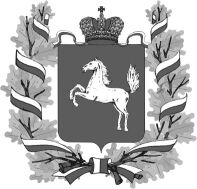 АДМИНИСТРАЦИЯ ТОМСКОЙ ОБЛАСТИПОСТАНОВЛЕНИЕО внесении изменений в постановлениеАдминистрации Томской области от 18.07.2011 № 216аВ целях приведения в соответствие с законодательством ПОСТАНОВЛЯЮ:Внести в постановление Администрации Томской области от 18.07.2011 № 216а «Об утверждении Порядка предоставления субсидий специализированным службам по вопросам похоронного дела на возмещение стоимости услуг, предоставляемых согласно гарантированному перечню услуг по погребению» («Собрание законодательства Томской области», № 8/1(73), часть 2 от 15.08.2011) следующие изменения:в Порядке предоставления субсидий на возмещение специализированным службам по вопросам похоронного дела стоимости услуг, предоставляемых согласно гарантированному перечню услуг по погребению, утвержденном указанным постановлением:пункт 2 изложить в следующей редакции:«2.  Целью предоставления субсидий в рамках реализации государственной программы «Социальная поддержка населения Томской области», утвержденной постановлением Администрацией Томской области от 27.09.2019№ 361а «Об утверждении государственной программы «Социальная поддержка населения Томской области», является возмещение специализированным службам затрат, понесенных в связи с предоставлением услуг, предусмотренных гарантированным перечнем услуг по погребению умерших, не подлежащих обязательному социальному страхованию на случай временной нетрудоспособности и в связи с материнством на день смерти и не являющихся пенсионерами, а также в случае рождения мертвого ребенка по истечении 154 дней беременности.»;в пункте 5:а) подпункт 1) признать утратившим силу;б) подпункт  3) изложить в следующей редакции:«3) не должны находиться в процессе реорганизации, ликвидации, в отношении специализированной службы не введена процедура банкротства, деятельность специализированной службы не должна быть приостановлена в порядке, предусмотренном законодательством Российской Федерации;»;пункт 6 изложить в следующей редакции:«6. Соглашение заключается ежегодно сроком на один год в течение 10 дней со дня представления специализированной службой в Департамент через областные государственные казенные учреждения «Центр социальной поддержки населения» по месту нахождения специализированной службы (далее - уполномоченное учреждение) заявления о заключении соглашения.Соглашение и дополнительные соглашения к нему, предусматривающие внесение изменений или  расторжение соглашения (далее - дополнительное соглашение), заключаются в соответствии с типовыми формами, утвержденными Департаментом финансов Томской области.Условиями заключения дополнительного соглашения являются:1) изменение срока (периодичности) перечисления субсидии или условий предоставления субсидии в течение финансового года. В этом случае дополнительное соглашение заключается в течение 10 дней со дня принятия решения об изменении срока (периодичности) перечисления субсидии или условий предоставления субсидии в течение финансового года;2) изменение платежных реквизитов любой из сторон. В этом случае дополнительное соглашение заключается по результатам письменного уведомления сторон в течение 5 рабочих дней;Один экземпляр дополнительного соглашения остается в Департаменте, второй экземпляр передается специализированной службе через уполномоченное учреждение.»;в подпункте 1) пункта 8 слово «приложению» заменить словами «приложению № 1»;пункт 12 дополнить абзацем следующего содержания:«Проверка достоверности представленной специализированной службой информации осуществляется уполномоченным учреждением посредством  использования сведений, полученных в порядке межведомственного информационного взаимодействия,  а также Департаментом - из открытых источников.»;дополнить пунктом 13-1 следующего содержания:«13-1. Результатом предоставления субсидии является сохранение предоставляемых услуг, предусмотренных гарантированным перечнем услуг по погребению умерших, не подлежащих обязательному социальному страхованию на случай временной нетрудоспособности и в связи с материнством на день смерти и не являющихся пенсионерами, а также в случае рождения мертвого ребенка по истечении 154 дней беременности, не имеющих супруга, близкого родственника, иного родственника, законного представителя или иного лица, взявшего на себя обязанность осуществить погребение умершего.Показателем, необходимым для достижения результата предоставления субсидии  является соотношение  количества предоставленных услуг предусмотренных гарантированным перечнем услуг по погребению умерших, не подлежащих обязательному социальному страхованию на случай временной нетрудоспособности и в связи с материнством на день смерти и не являющихся пенсионерами, а также в случае рождения мертвого ребенка по истечении 154 дней беременности к количеству таких умерших, не имеющих супруга, близкого родственника, иного родственника, законного представителя или иного лица, взявшего на себя обязанность осуществить погребение умершего . Значение показателя, необходимого для достижения результата предоставления субсидии, устанавливается в соглашении.»;дополнить разделом 2-1 следующего содержания:«2-1. Требования к отчетности5-1. Специализированная служба ежегодно, до 1 февраля года, следующего за отчетным, направляет в Департамент отчет о достижении результата, показателя, необходимого для достижения результата предоставления субсидии, по форме согласно приложению № 2 к настоящему Порядку.Департамент вправе установить в соглашении сроки и формы представления специализированной службой дополнительной отчетности.»;в пункте  17 после слов «финансового контроля» дополнить словами «, а также в случае недостижения результата предоставления субсидии, показателя, необходимого для достижения результата предоставления субсидии, указанных в пункте 13-1 настоящего Порядка»;пункт 19 изложить в следующей редакции:«19. В случае отказа специализированной службы  от добровольного возврата субсидии бюджетные средства подлежат взысканию Департаментом в судебном порядке в соответствии с законодательством Российской Федерации в течение 
3 месяцев с даты получения Департаментом от специализированной службы отказа 
от возврата субсидии.В случае неполучения Департаментом от специализированной службы добровольного возврата субсидии или ответа с мотивированным отказом 
от возврата субсидии в срок, установленный настоящим пунктом, субсидия подлежит взысканию в судебном порядке в соответствии с законодательством Российской Федерации в течение 4 месяцев с даты направления Департаментом специализированной службе письменного уведомления о возврате субсидии в областной бюджет.»;10) приложение к Порядку изложить в новой редакции согласно приложению № 1 к настоящему постановлению;11) дополнить приложением № 2 к Порядку согласно приложению № 2  к настоящему постановлению.2. Настоящее постановление вступает в силу через десять дней после дня его официального опубликования.Губернатор Томской области                                                                        С.А.ЖвачкинМ.А.КиняйкинаПриложение №1к постановлению Администрации  Томской области от ______ №____Приложение № 1к Порядку предоставления субсидийна возмещение специализированнымслужбам по вопросам похоронного дела стоимости услуг,           предоставляемыхсогласно гарантированному перечнюуслуг по погребениюФорма                                                                       Начальнику Департамента социальной                                                                                                                                защиты населения Томской области                                                                        от __________________________________                                                                                                                           ____________________________________Заявлениео предоставлении субсидииПрошу предоставить ________________________________________________________________________________________________________________________________________                           (полное и сокращенное наименование специализированной службы)субсидию в размере ______________________________________________________ рублей                                                               (размер цифрами и прописью)из областного бюджета на возмещение стоимости оказанных услуг, предоставляемых согласно гарантированному перечню услуг по погребению.Общее количество умерших, в отношении которых оказаны услуги по погребению, предоставляемые согласно гарантированному перечню услуг по погребению, за период ____________:1) умерших не подлежащих обязательному социальному страхованию на случай временной нетрудоспособности и в связи с материнством на день смерти и не являющихся пенсионерами, ______ на сумму _________ рублей;2) мертворожденных детей по истечении 154 дней беременности, ____ на сумму _________ рублей.Сведения о специализированной службе:юридический адрес: __________________________________________________________номер телефона, факса, адрес электронной почты (при наличии): ___________________________________________________________________________номер, дата государственной регистрации в налоговом органе: ___________________________________________________________________________________________________основной вид деятельности по общероссийскому классификатору видов экономической деятельности (ОКВЭД) _______________________________________________________банковские реквизиты для перечисления субсидии: идентификационный номер налогоплательщика (ИНН) и код постановки на учет (КПП) ______________________________________________________________________________основной государственный регистрационный номер и общероссийский классификатор предприятий и организаций (ОГРН, ОКПО) ________________________расчетный счет ________________________________________________________________кредитная организация __________________________________________________________корреспондентский счет _________________________________________________________банковский идентификационный код (БИК) ________________________________________юридический адрес кредитной организации ________________________________________Достоверность сведений, содержащихся в заявлении и прилагаемых документах (всего ________ листов), подтверждаю. Об ответственности за недостоверность представленных сведений, повлекшую неправомерное получение субсидии, предупрежден.Перечень прилагаемых документов:1. __________________________________________________________________________2. ___________________________________________________________________________Руководитель специализированной службы _____________/__________________________/                                                                                    (подпись)                 (расшифровка подписи)Место печати (при наличии)Главный бухгалтер _________________ /__________________________/                                            (подпись)                      (расшифровка подписи)Дата подачи заявления _________________Приложение № 2к постановлению Администрации                Томской области от ______ № ____ Приложение № 2к Порядку предоставления субсидий на возмещение специализированнымслужбам по вопросам похоронного деластоимости услуг, предоставляемых согласно гарантированному перечню услуг по погребению ФормаОтчет________________________________________________                  (полное и сокращенное наименование муниципального унитарного предприятия)  о достижении результата, показателя, необходимого для   достижения результата предоставления субсидии за период с _________20__г. по ________20___г.Руководитель специализированной службы               ________/___________________/                                                                                          (подпись)   (расшифровка подписи)Главный бухгалтер                                  _________________ /__________________________/                                                                            (подпись)                      (расшифровка подписи)___________20____г.(дата)Место печати (при наличии)Описание оказанной услугиЕдиница измеренияКоличество (объем)Цена (тариф)за единицуизмерения(рублей)Стоимостьуслуг – всего (рублей)1. Оформление документов, необходимых для погребения 2. Предоставление и доставка гроба и других предметов, необходимых для погребения3. Перевозка тела (останков) умершего на кладбище (в крематорий) 4. Погребение (кремация с последующей выдачей урны с прахом)ИТОГО:Наименование результата, показателя, необходимого для достижения результата предоставления субсидий, единица измерения  Планируемое значение результата,  показателя, необходимого для достижения результата предоставления субсидий Фактическое значение результата предоставления субсидийПроцентное соотношение